	В преддверии Дня Победы Росреестр проводит онлайн-фотовыставку «Координаты Победы», а также акции «Места нашей Победы», «Лица Победы» и «Улицы воинской славы». На онлайн-выставке «Координаты Победы» Росреестр представил архивные фотографии геодезистов военного и послевоенного времени.	В период Великой Отечественной войны главной задачей было обеспечение Генштаба и войск топографическими картами и топографо-геодезическими данными для подготовки и проведения операций. В послевоенное время на отрасль были возложены задачи по созданию высокоточной государственной геодезической сети на территории страны.	Все материалы собраны из архивов и семейных альбомов. В проектах принимают участие территориальные органы Росреестра, в том числе и Курский Росреестр.  	«Сотрудники Управления искали исторические фотографии геодезистов, которые связаны с нашим регионом. Нам удалось найти фото личного состава 2-го взвода топографической батареи 621 отдельного разведывательного артдивизиона РГК, в период Курской битвы входившей в состав Воронежского фронта. Фотография была сделана в 1943 году», - рассказал замруководителя Управления Александр Емельянов.	Посмотреть онлайн фотографии, представленные на выставке «Координаты Победы» можно в официальной группе Росреестра в ВК - https://vk.com/album-46688657_282893864. Альбом будет пополняться. 	Также фотографии размещаются в социальных сетях с хэштегами #КоординатыПобеды #МестаНашейПобеды #ЛицаПобеды #УлицыВоинскойСлавы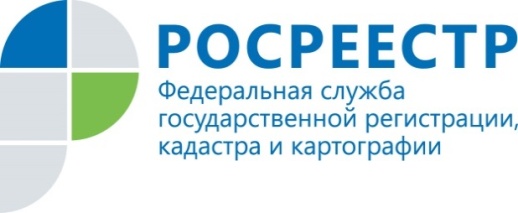 Росреестр проводит онлайн-фотовыставку «Координаты Победы»